TestprotokolFysiske test af gymnasterIndholdOpvarmningSprintCMJSide to side jumpYoYo IR2OpvarmningDynamisk opvarmningForegår på en opmålt afstand på 13 meter. Gymnasterne udfører den pågældende øvelse 13 meter, holder ca. 10 sekunders pause og udfører igen den samme øvelse tilbage. Undervejs er der fokus på kvalitet i øvelsen.Opvarmningen er estimeret til at tage omkring 10 minutter.TestSprintFormålTesten måler gymnasternes evne til at udvikle eksplosiv dynamisk muskelkraft ved sprint, herunder særligt fokus på accelerationTidsforbrug pr. person4 minutter inkl. instruktion, 3 forsøg og pause imellemRedskaberMålebåndTape2x stopurFremgangsmådeDenne test kan med fordel administreres af 2 testadministratorer – én ved hver afstandsmarkering (5 meter og 20 meter). Alternativt kan det være 1 testadministrator med to stopure. ForberedelseMål en løbebane op på 20 meter og sæt markeringer med tape ved 0 meter (startlinje), 5 meter og 20 meterDe to stopure findes fremTestudførelseGymnasten stiller sig umiddelbart bag startlinjenTestadministratoren ved 5 meters markeringen tæller ned fra 3-2-1-NU! og begge stopurene startesGymnasten løber så hurtigt som muligt på hele strækningen og forbi 20 meters markeringen – altså skal gymnasten fortsætte tempoet et stykke efter 20 meter for at sikre at vedkommende ikke tager farten af inden teststop og derved får en langsommere tid ved 2. stopurGymnasten har 3 forsøg – alle tidsmålinger (5 meter og 20 meter) noteres til nærmeste 0,01 sekDataindsamlingDe bedste tider for 5 og 20 meter anvendes som det endelige resultat – også selv om de ikke er udført i samme forsøgTolkning af resultaterDer er særligt fokus på at gymnasten skal være hurtig på de første 5 meter, da der er fundet sammenhæng mellem accelerationen ved 5m sprintkapacitet og sværhedsgrad af spring på banen hos kvindelige TeamGym gymnaster (Hansen et al., 2019)OBS! Det er vigtigt at være opmærksom på at gymnasterne med stor sandsynlighed ikke opnår samme hastighed i det reelle tilløb som opnået i testen. Testen giver dermed kun et estimat på sprintkapacitetFor at øge sprintkapacitet, bør der trænes hhv. anaerobt og muskelstyrkeTestCMJFormålTesten undersøger eksplosiv styrke i underekstremiteterne – evnen til at udvikle stor kraft på kort tid via anaerobe processer.Tidsforbrug pr. person4 minutter inkl. instruktion, 3 forsøg og pause imellemRedskaberWhats My Vertical? appTapeFremgangsmådeForberedelseDer laves et kryds på gulvet hvor gymnasten skal lave testen. Smartphonen placeres således at der i samme frame filmes fra fødderne til et par cm over knæene.Appen skal på forhånd have tilladelse til at bruge smartphonens billeder og videoDer filmes på kamera appen (gerne i slow-motion)TestudførelseGymnasten stiller sig på krydset med hænderne i sidenGymnasten instrueres i at lave afsættet ved at bukke i knæ og hofte, for derefter at sætte af og strække knæ og hofte undervejs i øvelsen.Hvis gymnasten trækker knæene op under sig selv, opnås en falsk hoppehøjde, hvorfor de skal holdes strakteSå snart der skabes kontakt med gulvet igen, må gymnasten afbøde hoppet ved at bøje i vrist, knæ og hofteNår testadministratoren har startet optagelsen, må gymnasten på eget initiativ sætte af og hoppe så højt som muligtGymnasten har 3 forsøg – det bedste forsøg noteres i hele cmSørg for at kunne identificere gymnasten ud fra videoen, f.eks. ved at starte filmen med at filme deres ansigt.DataindsamlingVideoen åbnes i WhatsMyVert appen og der markeres på videoen hvornår gymnasten laver henholdvis afsæt og landing – begge ved sidste/første kontakt med jordenDette kan man vælge at gøre enten under testen når atleten holder pause eller i behandling af data efter endt testTolkning af resultaterCMJ er vigtig for evnen til afsæt og er den mest simple metode at måle stretch-shortening cycle (SSC) på, som er vigtig for afsættetFor gymnaster i alderen >14 år = Gerne over 29 cmFor gymnaster i alderen >18 år = Gerne over 49 cmDisse værdier er baseret på gennemsnit af CMJ-data fra tilsvarende aldersgrupper optaget over flere årTestSide to side jumpFormålSide to side jump er en udholdenhedstest, der har til hensigt at måle testpersonens styrke/udholdenhed i benene (ankel, knæ og hofte), samt undersøge potentiel sideforskelTidsforbrug pr. person3 minutter inkl. instruktion og prøveforsøgRedskaberMålebåndSportstapeStopurFremgangsmådeDenne test kræver 2 testadministratorer – en som tager sig af tiden og den anden tæller gentagelser og antal fejl. Alternativt kan gymnasterne stå for tidstagning og antal gentagelser, og testadminstratoren tæller fejlGymnasterne testes i par, så den ene gymnast holder pause, mens den anden testesForberedelse til testen:Der afmåles et testfelt som er 40 cm x 40 cm, bredden af feltet måles således at der er 40cm fra yderkant til yderkant af tapestykkerne.Gymnasten stiller sig med det dominante ben tættest på testfeltet. Der tildeles prøvehop inden testen påbegynder.Testudførelse:Testen foregår hoppende på ét ben af gangen, startende med det dominante ben. Gymnasten hopper så mange gange som muligt på 30 sek. Det er tilladt for gymnasten at anvende armene til at holde balancen.Tidstageren tæller ned fra 3 ved påbegyndelse af test, angiver når halvdelen af tiden er gået og tæller ned ved de sidste 5 sekunder af testen.Hopper gymnasten ud af test feltet (længere frem eller tilbage end tape stykkerne indikerer) bliver vedkommende bedt om at returnere og dette tæller ikke som en fejl.Fejl:Gymnasten rammer et af tapestykkerne med fodenGymnasten mister balancen og sætter foden i gulvetGymnasten laver to eller flere hop på samme sideGymnasten holder længerevarende pause mellem hopDataindsamlingTestadministratoren noterer både det samlede antal hop og antallet af fejl. Alle hop tæller som en gentagelse, selvom der noteres fejl.Det endelige resultat er antal hop, minus antallet af fejl Antal sammenlignes på hvert benSymmetriindeks udregnes på følgende måde: Tolkning af resultaterGerne over 55 hop på hvert benSe efter om der er stor forskel på benene (enten i antal hop eller antal fejl)Symmetriindeks over 0,9Inddrag gerne testen som en opvarmningsøvelse ved de gymnaster der har stor sideforskel (lavt symmetriindeks) eller lavt antal (>55 hop)TestYoYo IR2FormålTester gymnasternes evne til at restituere hurtigt efter intens aktivitetTidsforbrug pr. person2-15 minutter samlet for gruppen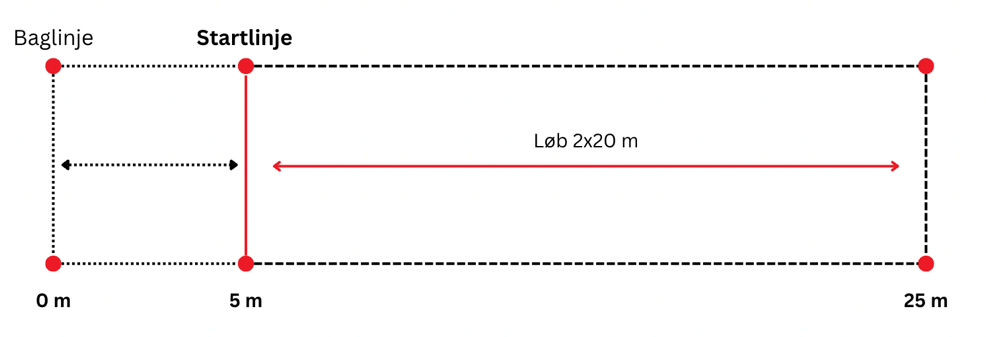 RedskaberLydfilHøjtalereMålebånd6x KeglerLink til lydfil: https://www.youtube.com/watch?v=mHig6TgoISsFremgangsmådeDenne test udføres med alle gymnasterne samtidigt og testen slutter for den enkelte når vedkommende ikke længere kan holde den givne hastighedForberedelse til testen:Mål en 25 meters bane op og sæt et sæt kegler ved henholdsvis 0 meter, 5 meter og 25 meter, således banen indrammesLydfilen findes frem og afspilles, for at sikre at lyden kan høres over højtalerenGymnasterne får lov at løbe de første 2 niveauer som prøveforsøg inden testen igangsættesTestudførelse:Gymnasterne stiller sig op på række ved startlinjen (5 meters markeringen)Lydfilen afspilles fra starten og gymnasterne løber frem og tilbage mellem markørerne ved givne hastigheder, der styres af lydfilenAlle starter ved startlinjen ved det første ”bip”, løber ned til 20 meters markeringen og vender med foden på linjen ved andet ”bip” og løber tilbage mod startlinjen ved tredje ”bip”Der er herefter 10 sekunders pause, hvor gymnasten i roligt tempo skal vende omkring baglinjen (0 meters markeringen)Hastigheden øges jævnligt, og testen slutter for den enkelte, når hastigheden ikke længere kan holdesØvrigt:En gymnast tildeles 1 advarsel første gang markeringen ikke nås på bippet - gymnasten skal dog stadig gennemføre hele distancen på trods af advarslenAnden gang markeringen ikke nås på bippet stopper testen for ham/hendeGymnasten kan vælge at tage en ”taktisk advarsel” ved at løbe i langsommere tempo og derved misse ”bip-ene”, men stadig gennemføre distancen. Derved får vedkommende en advarsel, men kan fortsætte testen indtil næste advarselDataindsamlingDen senest gennemførte hastighed og antal gennemførte runder (40m) noteresTestresultatet bestemmes som den tilbagelagte distance under testenTolkning af resultaterSe tabel over norm-data for henholdsvis mænd og kvinder (Tabel: https://www.theyoyotest.com/norms-yyir2.htm) og træningsintervention (Råd til træning: https://www.theyoyotest.com/training.htm)ØvelseForklaringØvelse 1Gå med høje knæløftMens du går, løfter du knæet mod brystet, hæver kroppen på tæerne og svinger skiftevis med armene modsat knæet.Øvelse 2March med strakte benMens du går med begge arme strakt foran kroppen, løft det ene udstrakte ben mod hænderne og vend derefter tilbage til startpositionen, før du gentager med det andet ben.Øvelse 3Hånd-gangMed hænder og fødder på jorden og strakte lemmer, gå med hænderne frem, mens du holder lemmerne strakte, og gå derefter fødderne mod hænderne igen, mens du holder benene straktØvelse 4Forlæns lunges Lav lunges (udfald fremad) med skiftende ben, mens du holder overkroppen lodretØvelse 5Baglæns lungesLav baglæns lunges (udfald bagud) med skiftende ben, mens du holder overkroppen lodret. Hvert ben skal nå så langt tilbage som muligtØvelse 6Gadedrengehop med høje knæløftMens du laver gadedrengehop, skal du have fokus på højde i afsættet, højt knæløft og armbevægelse. Øvelse 7Lateral shuffleBevæg dig hurtigt med siden til uden at krydse fødderne.Øvelse 8Baglæns løbMens du holder fødderne under hofterne, skal du tage små skridt for at bevæge sig hurtigt baglæns.Øvelse 9HælsparkSpark hælene mod bagdelen, mens du bevæger dig fremØvelse 10Høje knæløftLav høje knæløft imens du bevæger dig fremad. Hav fokus på at få knæene højt op og bruge aktivt armsving